                                                                                   Президенту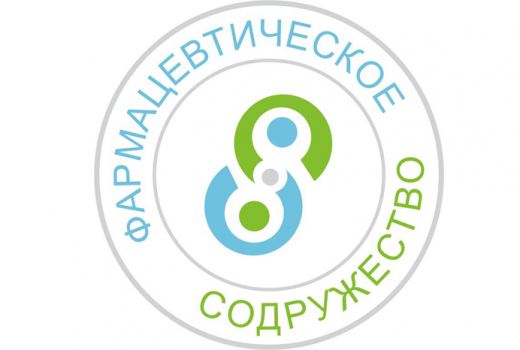 Ассоциации  «Фармацевтическое содружество» г. Владивосток ул.Светланская, 66Б 			       Назаренко Наталье АлександровнеОт   _____________________________                                                                                                                 ФИО    _____________________________ ЗАЯВЛЕНИЕПрошу принять меня   в состав членов  Ассоциации « Фармацевтическое содружество»   в качестве физического лица.Информация о себе:Приложение: Копия паспортаКопия дипломаКопия свидетельства о регистрации брака (при смене фамилии)Копия сертификата / свидетельства об аккредитацииКопия трудовой книжкиСправка с места работы с указанием должности (действительна 10 дней).«____»____________20___г.                      _________________   ___________________                        подпись                                                 ФИОТелефон e-mailМесто жительства (населенный пункт)Паспортные данныеИНН  физ лицаДанные о специалистеДанные о специалистеСпециальность  по дипломуДиплом (учебное заведение полностью, дата выдачи)Квалификация по сертификату / свидетельству об аккредитацииСертификат / свидетельство об аккредитации (учебное заведение, дата выдачи)Место работы: наименование организации, населенный пунктЗанимаемая должность